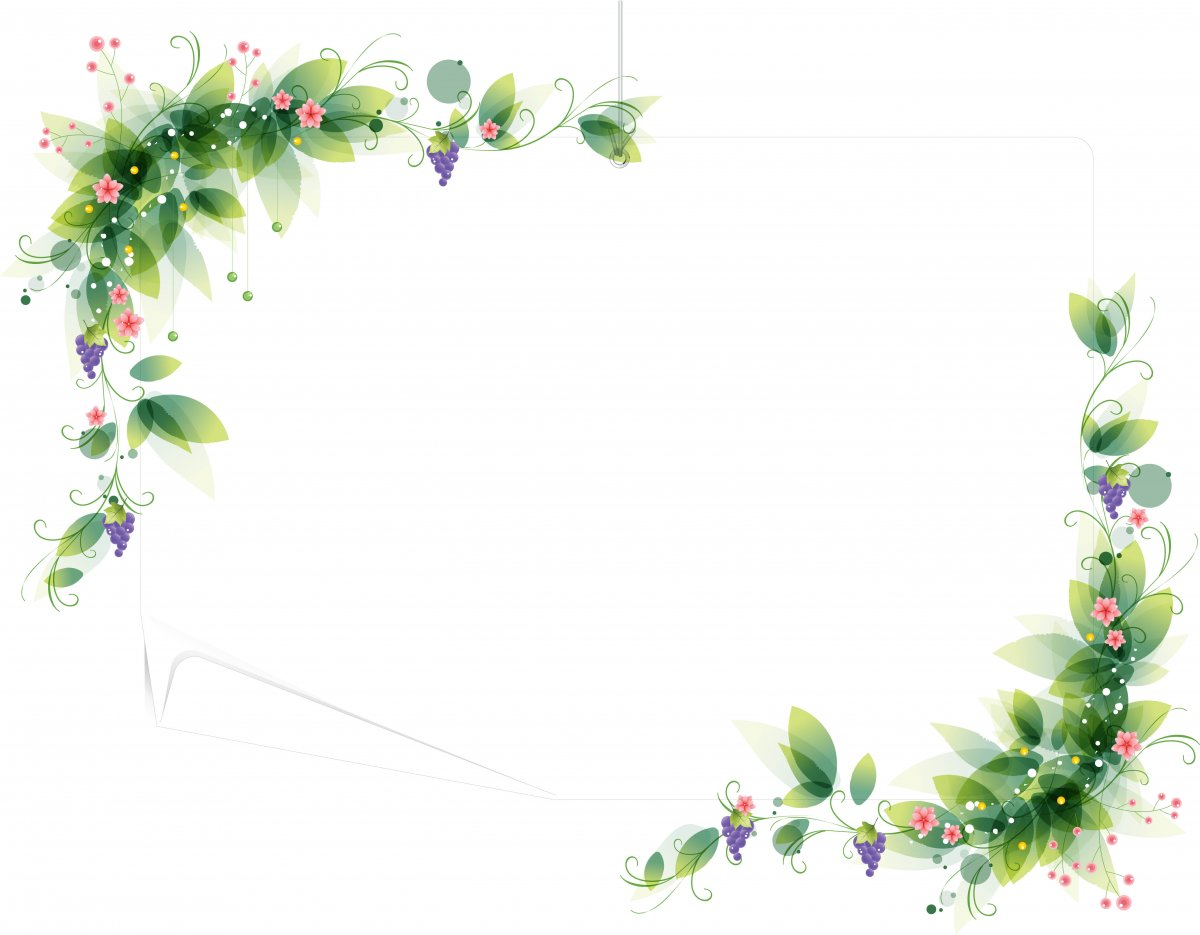 План социальной, воспитательной и идеологической работы в ГУО «Глинищанская средняя школа имени И.П.Мележа»в период весенних каникул 2023/2024 учебного годаВ плане возможны измененияВремя, место проведенияВремя, место проведенияВремя, место проведенияМероприятиеМероприятиеОтветственныеОтветственные25 марта 2024 (понедельник)День правовых знаний25 марта 2024 (понедельник)День правовых знаний25 марта 2024 (понедельник)День правовых знаний25 марта 2024 (понедельник)День правовых знаний25 марта 2024 (понедельник)День правовых знаний25 марта 2024 (понедельник)День правовых знаний25 марта 2024 (понедельник)День правовых знанийНа протяжении дняНа протяжении дняНа протяжении дняАкция “Весенние каникулы – безопасность в каждый дом”Акция “Весенние каникулы – безопасность в каждый дом”Классные руководителиКлассные руководителиПо расписанию учителей-предметниковПо расписанию учителей-предметниковПо расписанию учителей-предметниковПодготовка учащихся к олимпиадам по учебным предметам, ЦТ, ЦЭ, выпускным экзаменамПодготовка учащихся к олимпиадам по учебным предметам, ЦТ, ЦЭ, выпускным экзаменамАдминистрация школыАдминистрация школы8.30 – 16.00Кабинет ГПД8.30 – 16.00Кабинет ГПД8.30 – 16.00Кабинет ГПДРабота оздоровительного лагеряРабота оздоровительного лагеряН.Д.Великоборец Н.Д.Великоборец 9.00 – 14.00Кабинет информатики9.00 – 14.00Кабинет информатики9.00 – 14.00Кабинет информатикиРабота компьютерного классаПросмотр фильма «Закон и порядок»Работа компьютерного классаПросмотр фильма «Закон и порядок»А.В.ЛитвинА.В.Литвин10.00 – 13.30Библиотека10.00 – 13.30Библиотека10.00 – 13.30БиблиотекаРабота школьной библиотеки.Библиотечный час «Права человека»Работа школьной библиотеки.Библиотечный час «Права человека»Е.Н.БогданЕ.Н.Богдан10.00 – 11.00Территория школы10.00 – 11.00Территория школы10.00 – 11.00Территория школыАкция «Наведем порядок сами»Акция «Наведем порядок сами»Н.А.ОрещенкоН.А.Орещенко11.00 – 12.00Кабинет трудового обучения11.00 – 12.00Кабинет трудового обучения11.00 – 12.00Кабинет трудового обученияЧас труда (трудовая занятость несовершеннолетнего, с которым проводится индивидуальная профилактическая работа)Час труда (трудовая занятость несовершеннолетнего, с которым проводится индивидуальная профилактическая работа)И.С.ПрихачВ.М.БотяновскаяИ.С.ПрихачВ.М.Ботяновская11.00 – 12.00Кабинет4-го класса11.00 – 12.00Кабинет4-го класса11.00 – 12.00Кабинет4-го классаБеседа «Учись дарить добро»Беседа «Учись дарить добро»И.М.ЧерниковаИ.М.Черникова12.00 – 13.00Кабинет педагога социального12.00 – 13.00Кабинет педагога социального12.00 – 13.00Кабинет педагога социальногоПрофилактические беседы с учащимся, состоящим на учете ИДНПрофилактические беседы с учащимся, состоящим на учете ИДНВ.М.БотяновскаяВ.М.Ботяновская13.00 – 14.00Кабинетхимии13.00 – 14.00Кабинетхимии13.00 – 14.00КабинетхимииИнтерактивная игра «Игры разума»Интерактивная игра «Игры разума»А.Н.ЦалкоА.Н.Цалко14.00 – 15.00Спортивный зал14.00 – 15.00Спортивный зал14.00 – 15.00Спортивный залСпортивный час. ПионерболСпортивный час. ПионерболН.В.РоманенкоН.В.Романенко15.00 – 16.00Кабинетхимии15.00 – 16.00Кабинетхимии15.00 – 16.00КабинетхимииВикторина «Законы улиц и дорог»Викторина «Законы улиц и дорог»К.П.БондарьК.П.Бондарь16.00 – 17.00Кабинет7-го класса16.00 – 17.00Кабинет7-го класса16.00 – 17.00Кабинет7-го классаТренинг «Развиваем воображение»Тренинг «Развиваем воображение»Е.А.КуганЕ.А.Куган17.00 – 20.00Спортивный зал/спортивный блок/ спортивная площадка17.00 – 20.00Спортивный зал/спортивный блок/ спортивная площадка17.00 – 20.00Спортивный зал/спортивный блок/ спортивная площадкаРабота спортивного залаРабота спортивного залаС.И.КудрицкийС.И.Кудрицкий26 марта 2024 (вторник)День культуры26 марта 2024 (вторник)День культуры26 марта 2024 (вторник)День культуры26 марта 2024 (вторник)День культуры26 марта 2024 (вторник)День культуры26 марта 2024 (вторник)День культурыПо расписанию учителей-предметниковПо расписанию учителей-предметниковПодготовка учащихся к олимпиадам по учебным предметам, ЦТ, ЦЭ, выпускным экзаменамПодготовка учащихся к олимпиадам по учебным предметам, ЦТ, ЦЭ, выпускным экзаменамАдминистрация школыАдминистрация школы8.30 – 16.00Кабинет ГПД8.30 – 16.00Кабинет ГПДРабота оздоровительного лагеряРабота оздоровительного лагеряГ.Н.ГордиенкоГ.Н.Гордиенко9.00 – 14.00Кабинет информатики9.00 – 14.00Кабинет информатикиРабота компьютерного классаРабота компьютерного классаА.В.ЛитвинА.В.Литвин10.00 – 13.30Библиотека10.00 – 13.30БиблиотекаРабота школьной библиотеки.Библиотечный час «Культура в произведениях»Работа школьной библиотеки.Библиотечный час «Культура в произведениях»Е.Н.БогданЕ.Н.Богдан10.00 – 11.00Кабинет1-го класса10.00 – 11.00Кабинет1-го классаИгра-путешествие «Важная страничка»Игра-путешествие «Важная страничка»Л.М.БешокЛ.М.Бешок11.00 – 12.00Кабинет трудового обучения11.00 – 12.00Кабинет трудового обученияЧас труда (трудовая занятость несовершеннолетнего, с которым проводится индивидуальная профилактическая работа)Час труда (трудовая занятость несовершеннолетнего, с которым проводится индивидуальная профилактическая работа)И.С.ПрихачВ.М.БотяновскаяИ.С.ПрихачВ.М.Ботяновская11.00 – 12.00 Музейнаякомната11.00 – 12.00 МузейнаякомнатаМузейный квестМузейный квестИ.С.ПрихачИ.С.Прихач12.00 – 13.00Кабинет социального педагога12.00 – 13.00Кабинет социального педагогаРейды «Подросток», Семья»Рейды «Подросток», Семья»В.М.БотяновскаяВ.М.Ботяновская13.00 – 14.00Кабинетматематики13.00 – 14.00КабинетматематикиПознавательная игра «Что я знаю о культуре поведения?»Познавательная игра «Что я знаю о культуре поведения?»Е.В.ПрихачЕ.В.Прихач14.00 – 15.00Кабинетхимии14.00 – 15.00КабинетхимииСпортивный час. БаскетболСпортивный час. БаскетболН.В.Романенко Н.В.Романенко 15.00 – 16.00Пионерскаякомната15.00 – 16.00ПионерскаякомнатаСбор пионерской дружины. Итоги работы в третьей четверти.Сбор пионерской дружины. Итоги работы в третьей четверти.Н.Д.ВеликоборецН.Д.Великоборец16.00 – 17.00Территория школы16.00 – 17.00Территория школыОперация «Кормушка»Операция «Кормушка»О.Г.КорбитО.Г.Корбит17.00 – 20.00Спортивный зал/спортивный блок/ спортивная площадка17.00 – 20.00Спортивный зал/спортивный блок/ спортивная площадкаРабота спортивного залаРабота спортивного залаК.П.БондарьК.П.Бондарь27 марта 2024 (среда)День ЗОЖ27 марта 2024 (среда)День ЗОЖ27 марта 2024 (среда)День ЗОЖ27 марта 2024 (среда)День ЗОЖ27 марта 2024 (среда)День ЗОЖ27 марта 2024 (среда)День ЗОЖПо расписанию учителей-предметниковПо расписанию учителей-предметниковПодготовка учащихся к олимпиадам по учебным предметам, ЦТ, ЦЭ, выпускным экзаменамПодготовка учащихся к олимпиадам по учебным предметам, ЦТ, ЦЭ, выпускным экзаменамАдминистрация школыАдминистрация школы8.30 – 16.00Кабинет ГПД8.30 – 16.00Кабинет ГПДРабота оздоровительного лагеряРабота оздоровительного лагеряИ.М.ЧерниковаИ.М.Черникова9.00 – 14.00Кабинет информатик9.00 – 14.00Кабинет информатикРабота компьютерного классаРабота компьютерного классаА.В.ЛитвинА.В.Литвин10.00 – 13.30Библиотека10.00 – 13.30БиблиотекаРабота школьной библиотеки. Экскурсионный маршрут по сказкам АндерсенаРабота школьной библиотеки. Экскурсионный маршрут по сказкам АндерсенаЕ.Н.БогданЕ.Н.Богдан10.00 – 12.00Кабинет 11-го класса10.00 – 12.00Кабинет 11-го классаКруглый стол «Поговорим о вредных привычках»Круглый стол «Поговорим о вредных привычках»А.Н.ЦалкоА.Н.Цалко11.00 – 12.00Кабинет математики11.00 – 12.00Кабинет математикиВстреча с представителем РОЧСВстреча с представителем РОЧСК.А.Марцевич К.А.Марцевич 12.00 – 13.00Кабинет трудового обучения12.00 – 13.00Кабинет трудового обученияЧас труда (трудовая занятость несовершеннолетнего, с которым проводится индивидуальная профилактическая работа)Час труда (трудовая занятость несовершеннолетнего, с которым проводится индивидуальная профилактическая работа)И.С.ПрихачВ.М.БотяновскаяИ.С.ПрихачВ.М.Ботяновская13.00 – 14.00Кабинет химии13.00 – 14.00Кабинет химииВидеолекторий «Здоровый образ жизни: семь основных советов»Видеолекторий «Здоровый образ жизни: семь основных советов»В.М.БотяновскаяВ.М.Ботяновская13.00 – 14.00Спортивный зал 13.00 – 14.00Спортивный зал Спортивно-игровая программа «Спорт любить – сильным и здоровым быть!»Спортивно-игровая программа «Спорт любить – сильным и здоровым быть!»Н.В.РоманенкоН.В.Романенко14.00 – 15.00Кабинетхимии14.00 – 15.00КабинетхимииИгра-тренинг «Будь внимателен» (работа волонтерского и экологического отрядов)Игра-тренинг «Будь внимателен» (работа волонтерского и экологического отрядов)О.Г.КорбитН.А.Орещенко О.Г.КорбитН.А.Орещенко 15.00 – 17.00Спортивная площадка15.00 – 17.00Спортивная площадкаИгры на свежем воздухеИгры на свежем воздухеИ.Н.ПрищепИ.Н.Прищеп17.00 – 20.00Спортивный зал/спортивный блок/ спортивная площадка17.00 – 20.00Спортивный зал/спортивный блок/ спортивная площадкаРабота спортивного залаРабота спортивного залаС.И.КудрицкийС.И.КудрицкийЭкскурсия в РОВДЭкскурсия в РОВДЭкскурсия в РОВДЭкскурсия в РОВДН.В.РоманенкоН.В.Романенко28 марта 2024 (четверг)День профориентации28 марта 2024 (четверг)День профориентации28 марта 2024 (четверг)День профориентации28 марта 2024 (четверг)День профориентации28 марта 2024 (четверг)День профориентации28 марта 2024 (четверг)День профориентацииПо расписанию учителей-предметниковПо расписанию учителей-предметниковПодготовка учащихся к олимпиадам по учебным предметам, ЦТ, ЦЭ, выпускным экзаменамПодготовка учащихся к олимпиадам по учебным предметам, ЦТ, ЦЭ, выпускным экзаменамАдминистрация школыАдминистрация школы8.30 – 16.00Кабинет ГПД8.30 – 16.00Кабинет ГПДРабота оздоровительного лагеряРабота оздоровительного лагеряЛ.М.БешокЛ.М.Бешок9.00 – 14.00Кабинет информатики9.00 – 14.00Кабинет информатикиРабота компьютерного классаРабота компьютерного классаА.В.ЛитвинА.В.Литвин10.00 – 13.30Библиотека10.00 – 13.30БиблиотекаРабота школьной библиотеки.Беседа «Без труда ничего не дается»Работа школьной библиотеки.Беседа «Без труда ничего не дается»Е.Н.БогданИ.М.ЧерниковаЕ.Н.БогданИ.М.Черникова10.00 – 11.00Кабинет химии10.00 – 11.00Кабинет химииИгра-путешествие по профессиям от «А» до «Я»Игра-путешествие по профессиям от «А» до «Я»Е.А.КарасьЕ.А.Карась11.00 – 12.00Кабинет химии11.00 – 12.00Кабинет химииСупер игра «Угадай профессию»Супер игра «Угадай профессию»А.Н.ЦалкоА.Н.Цалко12.00 – 13.00Кабинет трудового обучения12.00 – 13.00Кабинет трудового обученияЧас труда (трудовая занятость несовершеннолетнего, с которым проводится индивидуальная профилактическая работа)Час труда (трудовая занятость несовершеннолетнего, с которым проводится индивидуальная профилактическая работа)И.С.Прихач В.М.БотяновскаяИ.С.Прихач В.М.Ботяновская13.00 – 14.00Территория школы13.00 – 14.00Территория школыАкция «Чистый класс»Акция «Чистый класс»Н.Д.ВеликоборецН.Д.Великоборец14.00г.Хойники14.00г.ХойникиПосещение ЦРБПосещение ЦРБЕ.В.ПрихачЕ.В.Прихач14.00 – 15.00Спортивный зал14.00 – 15.00Спортивный залСпортивный час. ВолейболСпортивный час. ВолейболН.В.Романенко Н.В.Романенко 15.00 – 16.00Кабинетхимии15.00 – 16.00КабинетхимииКруглый стол «Выбор профессии: хочу, могу, надо»Круглый стол «Выбор профессии: хочу, могу, надо»К.П.БондарьК.П.Бондарь16.00 – 17.00Спортивный зал16.00 – 17.00Спортивный залПодвижные игры по эстафетам«В здоровом теле - здоровый дух»Подвижные игры по эстафетам«В здоровом теле - здоровый дух»С.И.КудрицкийН.Д.ВеликоборецС.И.КудрицкийН.Д.Великоборец17.15 – 18.00Спортивный зал17.15 – 18.00Спортивный залРабота объединения по интересам “Кожаный мяч”Работа объединения по интересам “Кожаный мяч”С.И.КудрицкийС.И.Кудрицкий17.00 – 20.00Спортивный зал/спортивный блок/ спортивная площадка17.00 – 20.00Спортивный зал/спортивный блок/ спортивная площадкаРабота спортивного залаРабота спортивного залаЕ.А.КуганЕ.А.Куган29 марта 2024 (пятница)День экологии29 марта 2024 (пятница)День экологии29 марта 2024 (пятница)День экологии29 марта 2024 (пятница)День экологии29 марта 2024 (пятница)День экологии29 марта 2024 (пятница)День экологииПо расписанию учителей-предметниковПо расписанию учителей-предметниковПодготовка учащихся к олимпиадам по учебным предметам, ЦТ, ЦЭ, выпускным экзаменамПодготовка учащихся к олимпиадам по учебным предметам, ЦТ, ЦЭ, выпускным экзаменамАдминистрация школыАдминистрация школы8.30 – 16.00Кабинет ГПД8.30 – 16.00Кабинет ГПДРабота оздоровительного лагеряРабота оздоровительного лагеряА.Н.ЦалкоА.Н.Цалко9.00 – 14.00Кабинет информатики9.00 – 14.00Кабинет информатикиРабота компьютерного классаРабота компьютерного классаА.В.ЛитвинА.В.Литвин10.00 – 13.30Библиотека10.00 – 13.30БиблиотекаРабота школьной библиотеки.Сказочные истории «Советы Мойдодыра»Работа школьной библиотеки.Сказочные истории «Советы Мойдодыра»Е.Н.БогданЕ.Н.Богдан10.00 – 11.00Территория школы10.00 – 11.00Территория школыАкция «Чистый школьный двор»Акция «Чистый школьный двор»Н.В.Романенко Н.А.ОрещенкоН.В.Романенко Н.А.Орещенко11.00 – 12.00Кабинет трудового обучения11.00 – 12.00Кабинет трудового обученияЧас труда (трудовая занятость несовершеннолетнего, с которым проводится индивидуальная профилактическая работа)Час труда (трудовая занятость несовершеннолетнего, с которым проводится индивидуальная профилактическая работа)И.С.ПрихачВ.М.БотяновскаяИ.С.ПрихачВ.М.Ботяновская12.00 – 13.00Кабинет 3-го класса12.00 – 13.00Кабинет 3-го классаВикторина «Вестники весны»Викторина «Вестники весны»Е.А.КарасьЕ.А.Карась13.00 – 14.00Кабинет социального педагога13.00 – 14.00Кабинет социального педагогаЗанятие «Умей сказать нет»Занятие «Умей сказать нет»В.М.БотяновскаяВ.М.Ботяновская14.00 – 15.00Спортивный зал14.00 – 15.00Спортивный залСпортивный час. Спортивная игра «Самые ловкие»Спортивный час. Спортивная игра «Самые ловкие»Н.В.РоманенкоН.В.Романенко15.00 – 16.00агр.Глинище15.00 – 16.00агр.ГлинищеАкция «Чисто там, где мы!!!»Акция «Чисто там, где мы!!!»Н.Д.ВеликоборецН.Д.Великоборец17.00 – 20.00Спортивный зал/спортивный блок/ спортивная площадка17.00 – 20.00Спортивный зал/спортивный блок/ спортивная площадкаРабота спортивного залаРабота спортивного залаС.И.КудрицкийС.И.Кудрицкий30 марта 2024 (суббота)День безопасности30 марта 2024 (суббота)День безопасности30 марта 2024 (суббота)День безопасности30 марта 2024 (суббота)День безопасности30 марта 2024 (суббота)День безопасности30 марта 2024 (суббота)День безопасности9.00 – 13.10Кабинет информатикиРабота компьютерного классаРабота компьютерного классаРабота компьютерного классаА.Н.ЦалкоА.Н.Цалко8.30 – 16.00Кабинет ГПДРабота оздоровительного лагеряРабота оздоровительного лагеряРабота оздоровительного лагеряИ.Н.ПрищепИ.Н.Прищеп09.30 – 10.1510.20 – 11.05Спортивный зал/блокРабота объединения по интересам “Патриот”Работа объединения по интересам “Патриот”Работа объединения по интересам “Патриот”Н.В.РоманенкоН.В.Романенко10.00 – 12.30БиблиотекаРабота школьной библиотеки.Работа школьной библиотеки.Работа школьной библиотеки.Е.Н.БогданЕ.Н.Богдан11.10 – 13.00Спортивный зал/блок/спортивная площадкаРабота спортивного зала:1. Волейбол2. Футбол3. ТеннисРабота спортивного зала:1. Волейбол2. Футбол3. ТеннисРабота спортивного зала:1. Волейбол2. Футбол3. ТеннисН.В.РоманенкоН.В.Романенко10.00 – 10.40Кабинет 3-го классаКонкурс рисунков «В мире безопасности»Конкурс рисунков «В мире безопасности»Конкурс рисунков «В мире безопасности»Е.А.КарасьЕ.А.Карась11.00 – 11.40Кабинет4-го классаБеседа «Простые правила безопасности»Беседа «Простые правила безопасности»Беседа «Простые правила безопасности»И.М.ЧерниковаИ.М.Черникова12.00 – 12.40Кабинет химииИнформ-дайджест «Безопасное поведение при пожаре»Информ-дайджест «Безопасное поведение при пожаре»Информ-дайджест «Безопасное поведение при пожаре»Г.Н.ГордиенкоГ.Н.Гордиенко13.00 – 13.40Пионерская комнатаКруглый стол «Учимся жить безопасно»Круглый стол «Учимся жить безопасно»Круглый стол «Учимся жить безопасно»Н.Д.ВеликоборецН.Д.Великоборец14.00 – 14.40КабинетхимииПросмотр видеофильма «Пожарная безопасность для детей»Просмотр видеофильма «Пожарная безопасность для детей»Просмотр видеофильма «Пожарная безопасность для детей»Е.В.ПрихачЕ.В.Прихач15.00 – 16.00Спортивная площадкаИгры на свежем воздухеИгры на свежем воздухеИгры на свежем воздухеИ.С.ПрихачИ.С.Прихач16.00 – 17.00Спортивный блокШахматно-шашечный турнир Шахматно-шашечный турнир Шахматно-шашечный турнир И.С.ПрихачИ.С.Прихач17.00 – 20.00Спортивный залРабота спортивного зала Работа спортивного зала Работа спортивного зала С.И.КудрицкийС.И.Кудрицкий